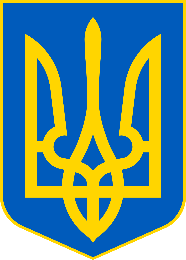 Головне управління ДПС у Чернівецькій області        просить розмістити інформаційні матеріалиПодаткова служба Буковини: лютнева інфографіка, брошури та пам’яткиФахівці Головного управління ДПС у Чернівецькій області у лютому 2021 року підготували наступні інформаційні пам’ятки, брошури та інфографіку, які розміщено на офіційному порталі у розділі «Брошури та листівки».Детальніше:Оновлену декларацію акцизного податку вперше необхідно подати за березень 2021 року https://cv.tax.gov.ua/listivki-ta-broshuri/455036.htmlВідомості про доходи – просто і зручно https://cv.tax.gov.ua/listivki-ta-broshuri/455037.htmlКампанія декларування – 2021: Буковинці можуть відшкодувати частину понесених витрат з переобладнання автомобіля на газ https://cv.tax.gov.ua/listivki-ta-broshuri/454669.htmlБорг зі сплати ЄСВ – у формі відкритих даних https://cv.tax.gov.ua/listivki-ta-broshuri/455038.htmlКампанія декларування – 2021: Інвестиційні доходи підлягають декларуванню та оподаткуванню https://cv.tax.gov.ua/listivki-ta-broshuri/454667.htmlЗ 26 лютого 2021 року змінюється порядок заповнення реквізиту «Призначення платежу» https://cv.tax.gov.ua/listivki-ta-broshuri/455032.htmlКампанія декларування – 2021: Отримання іноземних доходів необхідно задекларуватиhttps://cv.tax.gov.ua/listivki-ta-broshuri/454664.htmlПрофесійні спілки мають подати до 1 березня звіт про використання доходів неприбуткової організації за 2020 рік https://cv.tax.gov.ua/listivki-ta-broshuri/455034.htmlКампанія декларування – 2021: Дохід, отриманий громадянином протягом звітного року від продажу двох та більше об’єктів рухомого майна підлягає оподаткуваннюhttps://cv.tax.gov.ua/listivki-ta-broshuri/454662.htmlКампанія декларування – 2021: Буковинці, які надають майно в оренду, зобов'язані сплачувати податки! https://cv.tax.gov.ua/listivki-ta-broshuri/454661.htmlПереваги програмного РРО https://cv.tax.gov.ua/listivki-ta-broshuri/455060.htmlДекларацію подають громадяни, які минулого року отримали доходи, з яких не сплачено податки на доходи з фізичних осіб https://cv.tax.gov.ua/listivki-ta-broshuri/452923.htmlДеклараційна кампанія - 2021 триває до 1 травня 2021 року! Подання декларації про майновий стан та доходи з метою отримання податкової знижки https://cv.tax.gov.ua/listivki-ta-broshuri/452741.htmlУ сплячих ФОПів залишилося два тижні щоб подати заяву на списання ЄСВ - до 1 березня 2021 року https://cv.tax.gov.ua/listivki-ta-broshuri/452296.htmlДеклараційна кампанія-2021: Особливості оподаткування отриманої спадщиниhttps://cv.tax.gov.ua/listivki-ta-broshuri/452677.htmlПодаткова служба запровадила новий електронний сервіс: платник може отримати довідку про суму виплачених доходів в електронному виглядіhttps://cv.tax.gov.ua/listivki-ta-broshuri/455035.htmlДо уваги учнів, студентів та викладачів! https://cv.tax.gov.ua/listivki-ta-broshuri/450851.htmlКампанія декларування – 2021: Оподаткування отриманої спадщиниГоловне управління ДПС у Чернівецькій області інформує, що оподаткування спадщини та подарунків залежить від ступеня споріднення спадкоємця та спадкодавця, а також від резидентського статусу цих осіб.  Так, відповідно до підпункту  «а» п.п. 174.2.1 пункту 174.2 статті 174 Податкового кодексу України  об’єкти спадщини (дарування), що успадковуються членами сім’ї спадкодавця першого та другого ступенів споріднення оподатковуються за нульовою ставкою ПДФО.  Керуючись п.п. 174.2.2 п. 174.2 ст. 174 ПКУ вартість будь-якого об’єкта спадщини, що успадковується спадкоємцями, які не є членами сім’ї спадкодавця першого та другого ступенів споріднення, оподатковується за ставкою ПДФО 5 відсотків. Таким чином, фізичні особи – резиденти, які отримують спадщину (подарунок) від фізичної особи – резидента, але не відносяться до членів сім’ї першого та другого ступенів споріднення, сплачують ПДФО за ставкою 5 % від вартості будь-якої спадщини (подарунка).  Об’єкти спадщини, що успадковуються спадкоємцем від спадкодавця – нерезидента, та об’єкти спадщини, що успадковуються спадкоємцем – нерезидентом від спадкодавця – резидента оподатковуються ПДФО за ставкою 18 відсотків.  Фізичні особи, які отримали спадщину, що оподатковується ПДФО за ставкою 5 та 18 відсотків зобов’язані подати податкову декларацію про майновий стан і доходи у якій включити суми таких доходів до загального річного оподатковуваного доходу й визначити податкові зобов’язання з ПДФО та з військового збору.  Фізичні особи, які отримали у спадщину (подарунок) об’єкти спадщини (подарунок), що оподатковуються за нульовою ставкою ПДФО, декларацію про майновий стан і доходи можуть не подавати, якщо у них відсутні інші підстави для подання такої декларації.  Цьогоріч, граничний термін подання декларації 30 квітня 2021 року. Податкову декларацію платникам необхідно подавати  до податкового органу за місцем своєї податкової адреси. На сьогодні громадяни мають можливість подати таку декларацію не відвідуючи податкову інспекцію, а скориставшись Електронним кабінетом. У разі подання декларації в електронній формі з використанням електронного підпису необхідно здійснити таке відправлення не пізніше закінчення останньої години дня, в якому спливає такий граничний строк. При цьому, як і раніше декларацію можна надіслати поштою з повідомленням про вручення та з описом вкладення - не пізніше ніж за п’ять днів до закінчення граничного строку подання податкової декларації, і звичайно подати до контролюючого органу особисто або уповноваженою на це особою. 